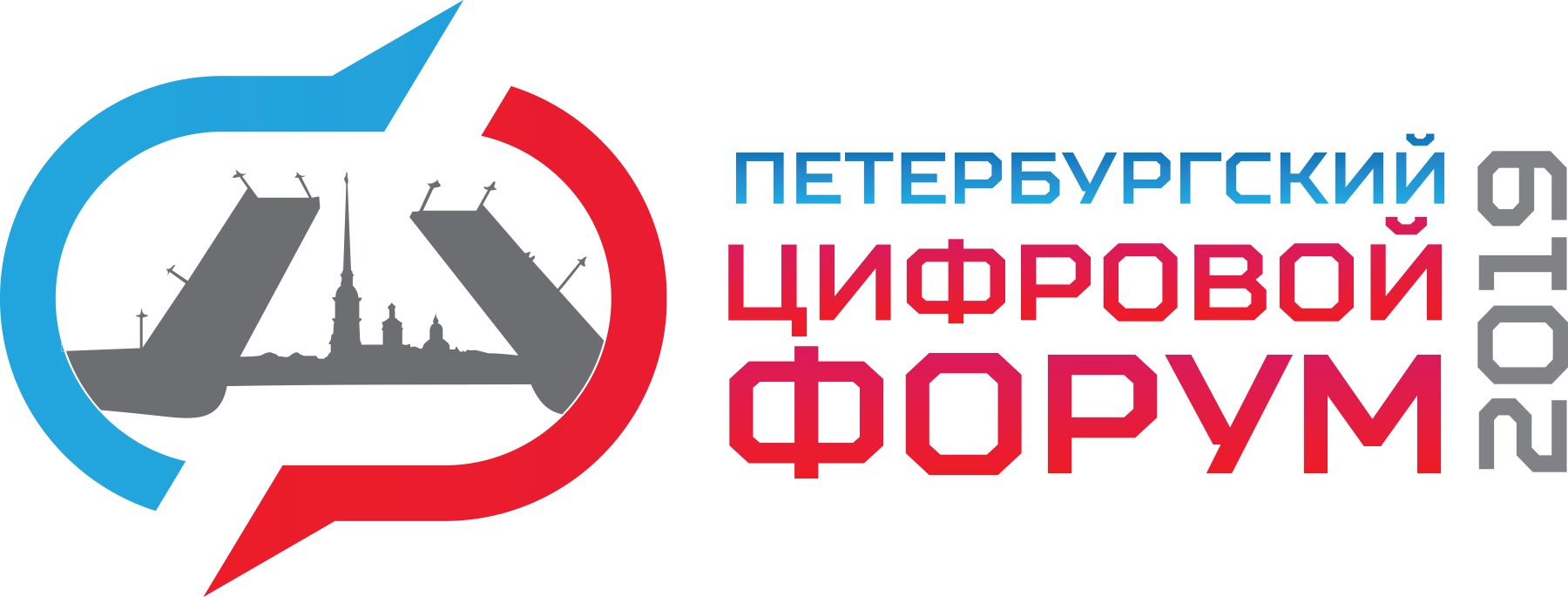 30 августа. 10:00–11.30
Секция «Цифровое общество»Панельная дискуссия «Цифровые коммуникации гражданина и власти. Электронная демократия и электронный контроль. Как найти баланс»  Основная идея электронного государства состоит в организации информационного взаимодействия органов государственной власти и общества с использованием информационно – коммуникационных технологий (ИКТ), то есть в реализации цифровой коммуникации.  В условиях, характеризующихся объективным проникновением ИКТ в коллективные мыслительные (краудсорсинг) и административные процессы (информирование, принятие совместных решений — электронное голосование, контроль исполнения решений и т. д.) на всех уровнях, начиная с уровня местного самоуправления и заканчивая международным, формируется качественно новая форма демократии – электронная демократия («э – демократия» или «виртуальная демократия»).Модераторы: Юрий Шойдин, Юрий ЗахаровОсновные направления дискуссии:Существующие практики. Опыт создания и функционирования проектов, обеспечивающих коммуникацию гражданина и власти, сбор гражданских инициатив и повышение качества жизни населения. Актуальные и перспективные тенденции на  федеральном 
и региональном уровне.Электронное голосование. Европейский подход и его трансформация. Российские проекты в этой области. Возможность использования инструментов прямой демократии при принятии отдельных решений на региональном и муниципальном уровнях. Формирование доверия граждан к инструментам цифровой коммуникации. Механизмы вовлечения граждан в решение управленческих задач.Электронный контроль. Контрольно – учетные системы. Этические вопросы обработки данных о гражданах, включая персональные данные. Определение оптимальной грани между решением вопросов общественной безопасности и правом граждан на тайну личной жизни. Участники дискуссии:Илья Массух, Президент Фонда информационной демократии ( Интернет – ресурс «Российская общественная инициатива» - инструмент коммуникации гражданина и власти, сбора гражданских инициатив).Ольга Решетова, заместитель председателя Комитета по информатизации и связи Санкт-Петербурга (опыт Санкт-Петербурга по теме дискуссии). Денис Николаев, генеральный директор Группы компаний «Altarix» (опыт создания и внедрения проектов «Активный гражданин», «Наш город» и др.).Игорь Ашманов, президент компаний «Крибрум» и «Ашманов и Партнеры» (Социальные сети и системы ИИ – возможности и ограничения в условиях электронной демократии).Александр Малахов, начальник Управления методологического сопровождения работы с данными Аналитического центра при Правительстве РФ.  (НСУД – вся имеющаяся у государства информация о гражданах и бизнесе будет включена в единую информсреду. Где баланс интересов государства и граждан?).Елена Стрижко, начальник отдела РУП «Национальный центр электронных услуг» - Республика Беларусь (опыт Белоруссии по теме дискуссии).Также к участию приглашены представители Избирательной комиссии Санкт-Петербурга, Комитета финансов Санкт-Петербурга, Департамента информационных технологий города Москвы, Министерства внутренних дел Российской Федерации, зарубежных организаций и правительственных структур.общественная 